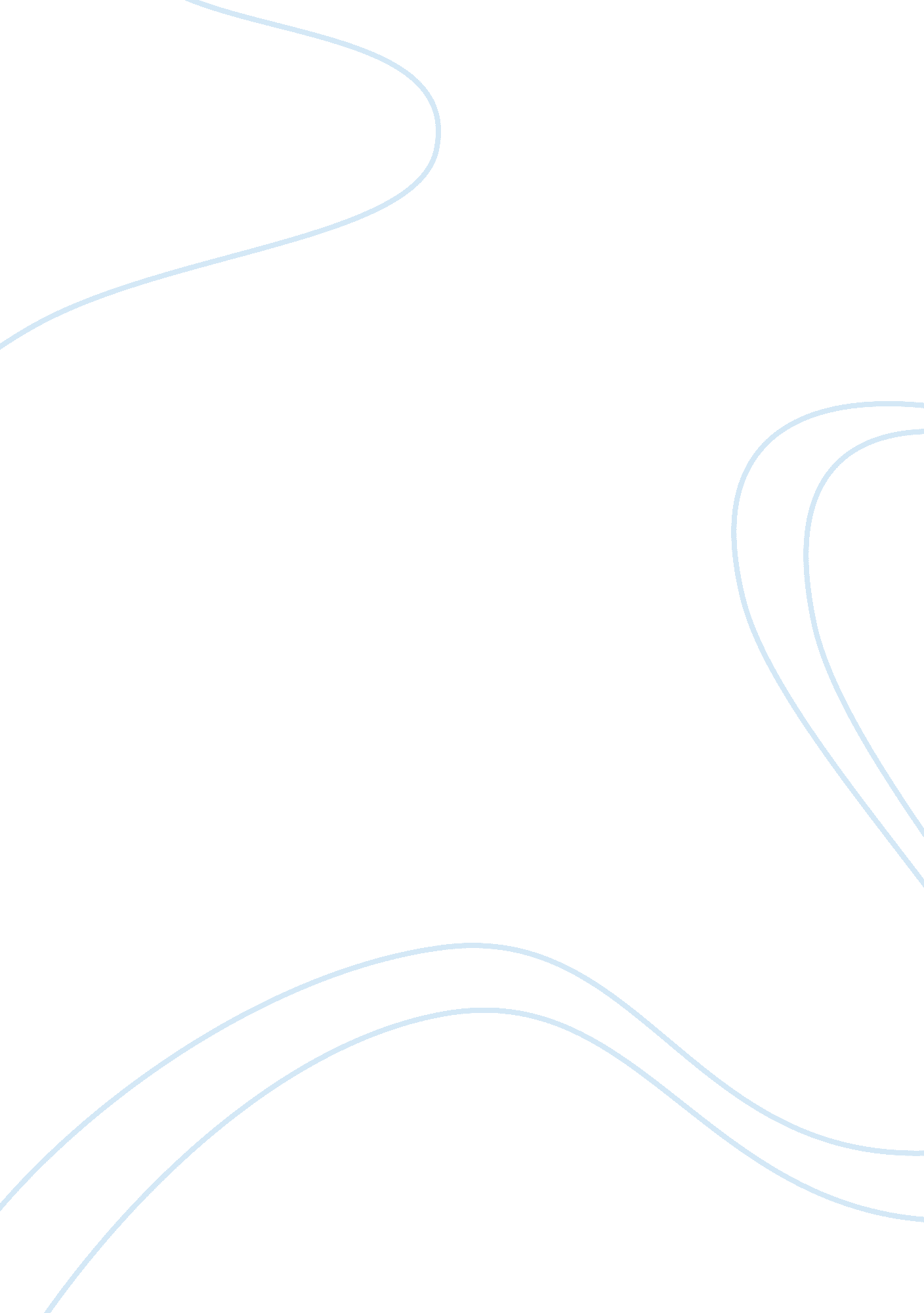 English 350 – midterm study guide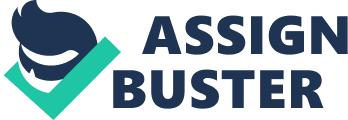 Rip Van WinkleAuthor: Washington Irving 
Characters: Rip & Dame 
Major Themes: sense of realism for the story although it was in the category of romanticism - fish out of water. Young Goodman BrownAuthor: Nathaniel Hawthorne 
Characters: Young Goodman Brown & Faith 
Themes: sin, loss of innocenceThe Indian WifeAuthor: Lydia Marie Child 
Characters: Tahmiroo and Florimond de Rancé 
Themes: the cruelty of the white man against the Indians; the widespread violence against them. The Fall of The House of UsherAuthor: Edgar Allan Poe 
Characters: Roderick, Madeline and Narrator 
Themes: The Gothic, the major descriptions of the story are Gothic, part of the descriptions of romanticismThe Cask of AmontilladoAuthor: Edgar Allan Poe 
Characters: Fortunato and Montressor 
Themes: hatred, manipulation, the Gothic, the unknownBartleby the ScrivenerAuthor: Herman Melville 
Characters: Bartleby, narrator, Turkey, Nippers & Ginger Nut 
Themes: queer reading of the story; the desire between people in the workplace and the relationships that are build between people in the workplaceLife in the Iron MillsAuthor: Rebecca Harding Davis 
Characters: Deborah & Hugh 
Themes: The story revolves around a character that is between realism and romanticism; they are mundane characters but they have the sense of the gothic that is present 
*This story is in between realism & romanticism!!! The Revolt of MotherAuthor: Freeman 
Characters: Sarah Penn, Adoniram Penn, Nanny & George 
Themes: women's role in a patriarchal society and the challenging of that roleThe Celebrated Jumping Frog of Calaveras CountyAuthor: Mark Twain 
Characters: Smiley, narrator & Wheeler 
Themes: cleverness and lies that are brought on by deceitThe Outcasts of Poker FlatAuthor: Bret Harte 
Characters: Oakhurst, The Duchess, Mother Shipton, Uncle Billy, The Innocent & Piney 
Themes: Not everyone is what they seem to be on the outside; just because someone has to do something to make a living doesn't make them a bad personThe Luck of Roaring CampAuthor: Bret Harte 
Characters: Oakhurst, Tommy Luck, Stumpy & Kentucky 
Themes: Luck comes into town almost as a Christ-like figure because he brings change to the town but goes out with a flood. also utopian male society; no utopias workThe Return of a PrivateAuthor: Richard Garland 
Characters: Private Edward Smith, Emma Smith, Mother Gray, Saunders & Jim 
Themes: Life after the war is still hard; although they were fighting for their lives, when they are back at home they are fighting to feed their families and life is never easyThe Yellow Wall PaperAuthor: Charlotte Perkins Gilman 
Characters: John, Jenny & The narrator 
Themes: the rest cure doesn't work for woman; woman think they must listen to men to be cured of their mental illness but in this case it just makes it worseAn Occurrence at Owl Creek BridgeAuthor: Ambrose Pierce 
Characters: Peyton Farquhar, his wife & other generals 
Themes: The importance of time within people's lives and how they look upon time differently. Important because its after the Civil WarThe Real ThingAuthor: Henry James 
Characters: The Monarchs & the narrator 
Themes: appearance vs. reality because the Monarchs look like something they used to be but really aren't anymoreDesiree's BabyAuthor: Kate Chopin 
Characters: Desiree, Armand & Madame Valmonde 
Themes: Race; Armand kicks Desiree out because of her apparent " race"; power over the inferior raceThe Goophered GrapevineAuthor: Charles Chesnutt 
Characters: John, Julius & Annie & Henry 
Themes: Racism and slavery because of the mistreatment of blacks. Henry is sold back and forth just like property or like the grapesPo' SandyAuthor: Charles Chesnutt 
Characters: John, Julius, Annie, Sandy & Tenie & Aunt Nancy 
Themes: love and conjure because Tenie turns Sandy into a tree; the masters were going to separate Sandy from Tenie - still mistreatment of slavesSis' Becky's PickaninnyAuthor: Charles Chesnutt 
Characters: John, Julius, Annie, Becky, Aunt Nancy & Mose 
Themes: selling of slavery and the horrification behind the selling of the slaves; luck isn't just from a talisman but can come from anywhere. Dave's NecklissAuthor: Charles Chesnutt 
Characters: John, Julius, Annie, Dave & Dilsey 
Themes: the mistreatment of slaves; Dave had to wear a ham around his neck but when he worked more slowly the master took it off but he felt lost without it. Supposedly a reference to the inferiors as the sons of Ham who made fun of his father for being drunkThe Dumb WitnessAuthor: Charles Chesnutt 
Characters: Roger Murchison, Malcolm Murchison & Viney 
Themes: After Viney was hit in the mouth for saying things she wasn't supposed to, she listened to her master and didn't talk. Ironic because when he wanted/needed her to talk was after he ruined her mouthRomanticismThe Gothic, stylised story, exaggeration, less fictional and more historical framework, never usually specific about place/time periodRealism/Naturalismstrong plot line, ordinary characters that suffer from real life problems, relatable characters, gender issues & race issues, local colorism, nature is not symbolicRegionalisma story is set and focused on one specific region (the South)The American Short Story CycleThe Conjure Woman - the same characters reappear in different stories but in a set and not necessarily a continuation, they develop generic themes throughout ONENGLISH 350 – MIDTERM STUDY GUIDE SPECIFICALLY FOR YOUFOR ONLY$13. 90/PAGEOrder Now 